U.S. Department of Education 	Office of Elementary and Secondary EducationRural, Insular, and Native Achievement ProgramsWashington, D.C.  20202Form 1Fiscal Year 2020Information for Rural and Low-Income School Program and Small, Rural School Program EligibilityCFDAs 84.358A, 84.358B, and 84.358C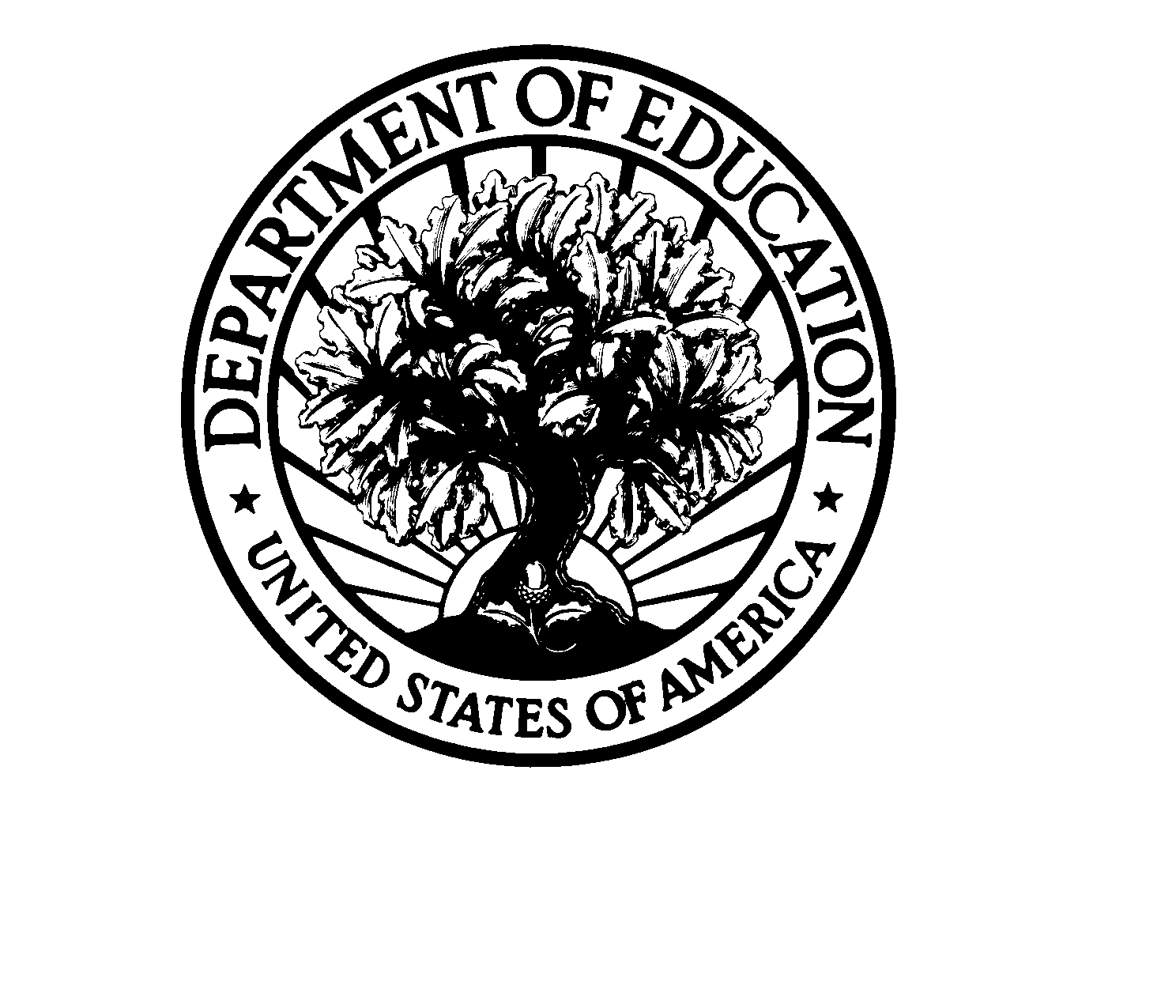 Dated Material - Open ImmediatelyClosing Date: Approved OMB Number: 1810-0646Expiration Date: Paperwork Burden StatementAccording to the Paperwork Reduction Act of 1995, no persons are required to respond to a collection of information unless such collection displays a currently valid OMB control number. The valid OMB control number for this collection is 1810-0646. Public reporting burden for this collection of information is estimated to average 38 hours per response, including the time for reviewing instructions, searching existing data sources, gathering and maintaining the data needed, and completing and reviewing the collection of information. The obligation to respond to this collection is required to receive awards authorized under the Elementary and Secondary Education Act of 1965, sections 5211-5212 and 5221. If you have comments concerning the accuracy of the time estimate, suggestions for improving this individual collection, or if you have comments or concerns regarding the status of your individual submission of this form, please contact the Office of Elementary and Secondary Education’s Office of State and Grantee Relations at SGR@ed.gov or 202-453-5563. RLIS Data Submission ProceduresData Transmittal InstructionsMAX.gov Summary: The REAP program office uses MAX.gov, the Office of Management and Budget sponsored government-wide suite of advanced collaboration, information sharing, data collection, publishing, business intelligence and authentication tools and services to collect data from State educational agencies (SEAs) in order to determine program eligibility and allocation amounts. SEA contacts establish and maintain MAX.gov access credentials and submit local educational agency data via MAX Community. RLIS Application ItemsItem 1: Average Daily Attendance – – Results of the census conducted to determine the number of students in average daily attendance in kindergarten through grade 12 at the schools served by each LEA.  The census must be conducted not earlier than the start of the school year and not later than December 1.  Average daily attendance from the preceding year is used to calculate allocation amounts (e.g., school year 2018-2019 ADA determines fiscal year 2020 awards (awards made in July 2020).  The Annual Average Daily Attendance Census Determination is described in Part B, Subpart 3, section 5231 of the ESEA:   ‘‘SEC. 5231. ANNUAL AVERAGE DAILY ATTENDANCE DETERMINATION.‘‘(a) CENSUS DETERMINATION.— Each local educational agency desiring a grant under section 5212 and each local educational agency or specially qualified agency desiring a grant under subpart 2 shall —‘‘(1) not later than December 1 of each year, conduct a census to determine the number of students in average daily attendance in kindergarten through grade 12 at the schools served by the agency; and‘‘(2) not later than March 1 of each year, submit the number described in paragraph (1) to the Secretary (and to the State educational agency, in the case of a local educational agency seeking a grant under subpart (2)).Item 2: Funds Provided Under Part A of Title II – For each LEA, enter the total amount of Title II, Part A funds for each LEA from appropriations of the preceding Federal fiscal year. In other words, for the REAP awards to be made in July 2020, the Department will use fiscal year 2018 LEA award amounts (i.e., awards made out of the Federal fiscal year 2018 appropriation, which SEAs received in July 2018). If an LEA did not receive Title II, Part A funding, the allocation for that LEA should be left blank.Item 3: Funds Provided Under Part A of Title IV – For each LEA, enter the total amount of Title IV, Part A funds for each LEA from appropriations of the preceding Federal fiscal year. In other words, for the REAP awards to be made in July 2020, the Department will use fiscal year 2018 LEA award amounts (i.e., awards made out of the Federal fiscal year 2018 appropriation, which SEAs received in July 2018).   If an LEA did not receive Title IV, Part A funding, the allocation for that LEA should be left blank.  Item 4:  Adjusted Poverty Data – If U.S. Census Bureau SAIPE poverty estimates are not available for a particular LEA, missing data is identified with the letter “M” (missing) for impacted LEAs. An SEA may provide the derived Census poverty data that the State used to make its allocations under Part A of Title I for LEAs with an “M” indicator for the school year in which the application is submitted. Please note that adjusted poverty data will only be accepted for LEAs with a letter “M” indicator.Item 5: Alternative Rural Definition – Only those SEAs that choose to use a rural definition as an alternative means of establishing eligibility under the SRSA or RLIS program should submit alternative rural information.  If there is an alternative rural definition the SEA must provide the following additional information in the “State Definition of Rural” document: The identity of the State governmental agency that established the definition; A copy of the rural definition, and The SEA’s concurrence that the use of the definition and inclusion of the LEAs listed in the document is accurate for the SRSA or RLIS program.Item 6: SRSA Primary LEA Contact – Enter the name, email address, and phone number of an official for each SRSA eligible LEA who can serve as the primary point of contact on matters involving the SRSA application.Item 7: SRSA Secondary LEA Contact – Enter the name, email address, and phone number of an official for each SRSA eligible LEA who can serve as the secondary point of contact on matters involving the SRSA application.